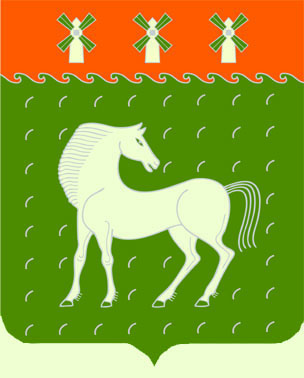 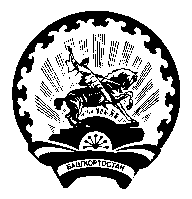   Башкортостан РеспубликаһыДəүлəкəн   районымуниципаль районының Ивановка ауыл Советыауыл билəмəһехакимиəте453411, Дəүлəкəн районы, Ивановка а,                             Гаршин ур., 79Администрациясельского поселения Ивановский сельсоветмуниципального районаДавлекановский районРеспублики Башкортостан                       453411, Давлекановский район, с.Ивановка                                  ул. Гаршина,79    [АРАР   	       	  	   	    № 16                         ПОСТАНОВЛЕНИЕ      «22»  апрель 2020 й.	                                                «22» апреля 2020 г.О внесении изменений и дополнений в Постановление администрации сельского поселения Ивановский сельсовет  муниципального района Давлекановский район Республики Башкортостан  от 19.12.2019 года  № 54 «Об утверждении Перечня главных администраторов доходов бюджета сельского поселения Ивановский сельсовет муниципального района  Давлекановский район Республики Башкортостан, а также состава закрепляемых за ними кодов классификации доходов бюджета сельского  поселения Ивановский сельсовет муниципального района  Давлекановский район Республики Башкортостан» (с изменениями внесенными постановлениями от 27.12.2019 № 58; от 21.01.2020 № 3; от 18.02.2020 № 07)В соответствии со статьей 20 Бюджетного кодекса Российской Федерации,  п о с т а н о в л я ю:1. В приложении к Постановлению администрации сельского поселения Ивановский сельсовет  муниципального района Давлекановский район Республики Башкортостан от 19.12.2019 года № 54   «Об утверждении Перечня главных администраторов доходов бюджета сельского поселения Ивановский сельсовет  муниципального района  Давлекановский район Республики Башкортостан, а также состава закрепляемых за ними кодов классификации доходов бюджета сельского поселения Ивановский сельсовет  муниципального района  Давлекановский район Республики Башкортостан» (с изменениями внесенными постановлениями от 27.12.2019 № 58; от 21.01.2020 № 3; от 18.02.2020 № 07) :Исключить код бюджетной классификации:2. Обеспечить доведение изменений в Перечень главных администраторов доходов бюджета сельского поселения Ивановский сельсовет  муниципального района  Давлекановский район Республики Башкортостан, а также состава закрепляемых за ними кодов классификации доходов бюджета сельского поселения Ивановский сельсовет  муниципального района  Давлекановский район Республики Башкортостан, до Управления Федерального казначейства по Республике Башкортостан в течение трех календарных дней с даты их принятия.	3. Контроль за исполнением настоящего постановления оставляю за собой.Глава сельского поселения		                      В.И.Никульшин	7911 08 04020 01 4000 110Государственная пошлина за совершение нотариальных действий должностными лицами органов местного самоуправления, уполномоченными в соответствии с законодательными актами Российской Федерации на совершение нотариальных действий (прочие  поступления)